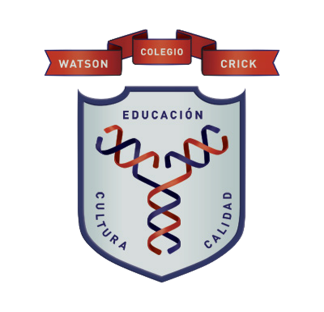 Sección Secundaria                                          C.C.T. 09PESO763RCiclo escolar 2023 - 2024                                       Matemáticas II SEGUNDO GRADOSemana del    4  al   8     de  septiembre      de 2023Tarea para el miércolesResolver en tu cuaderno los siguientes ejerciciosTema: Ejercicios leyes de los exponentesCon ayuda de la siguiente tabla resuelve los ejercicios que se presentan a continuación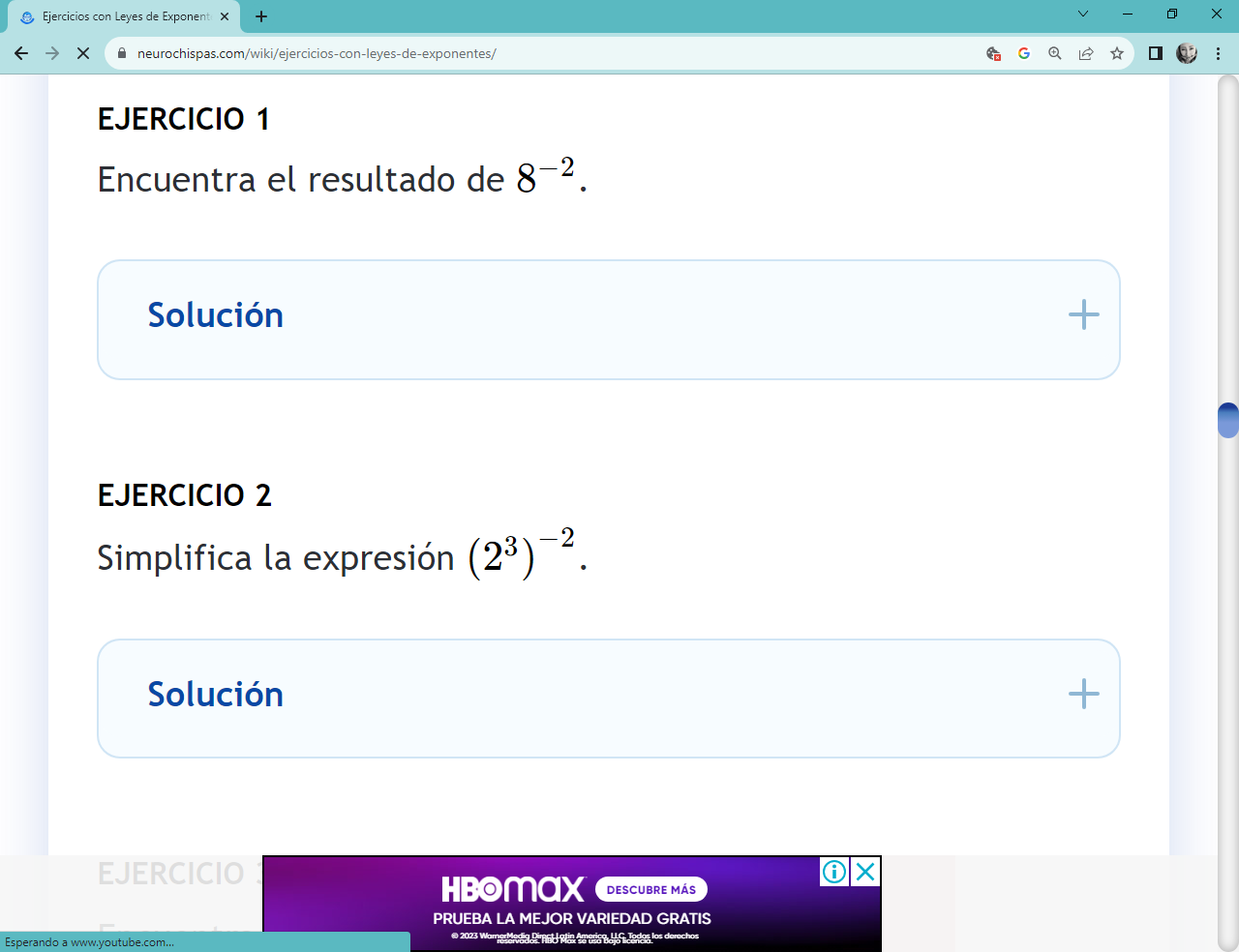 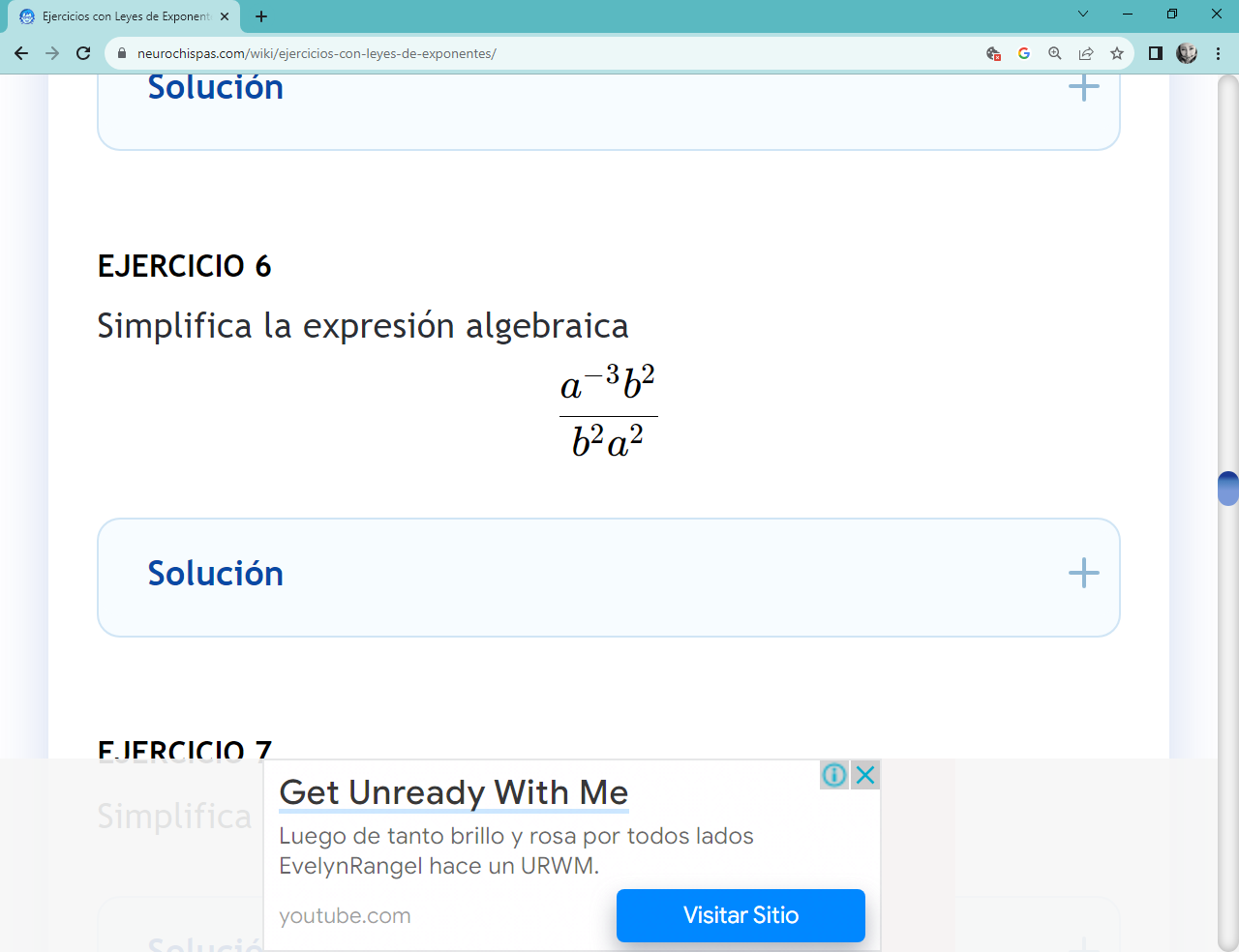 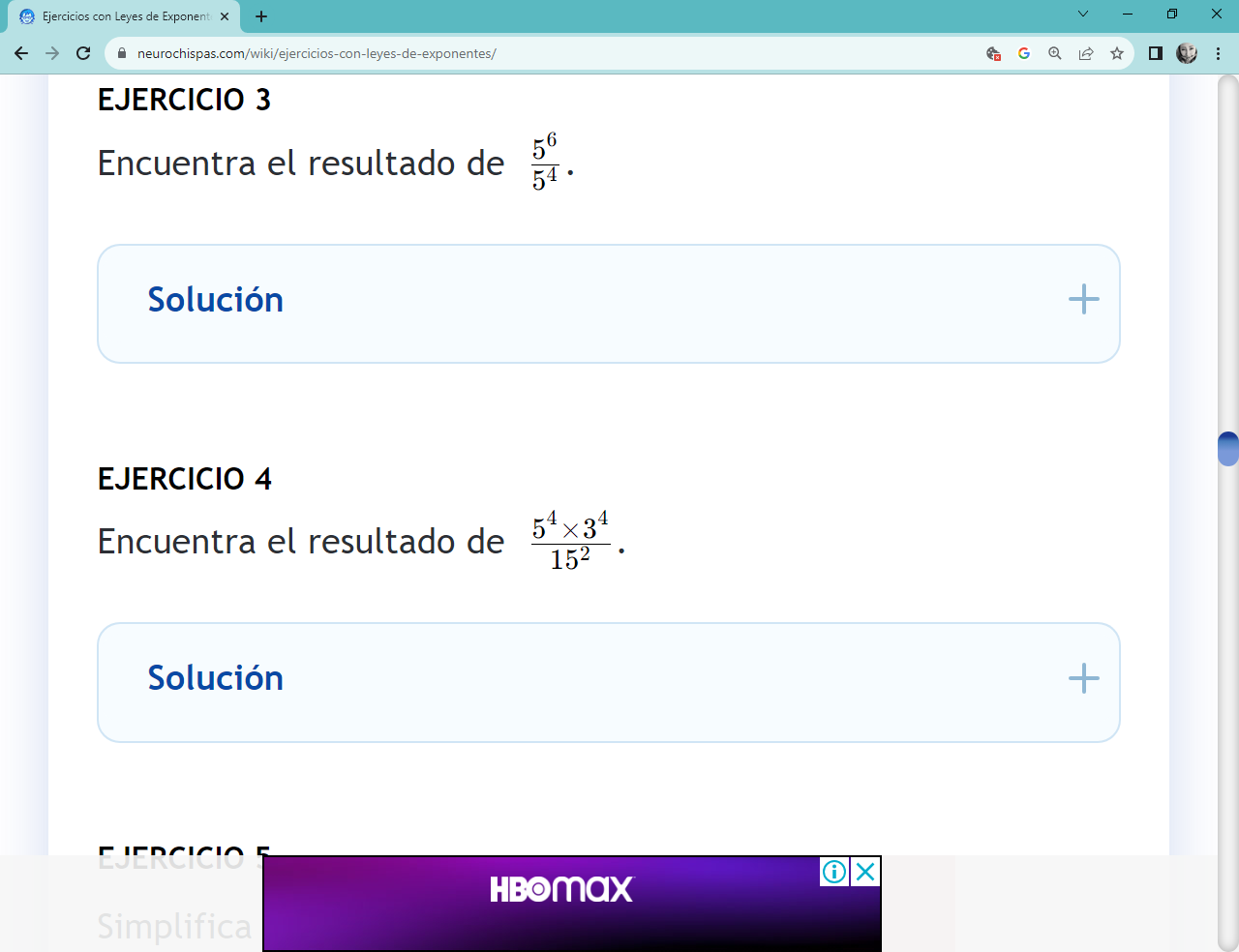 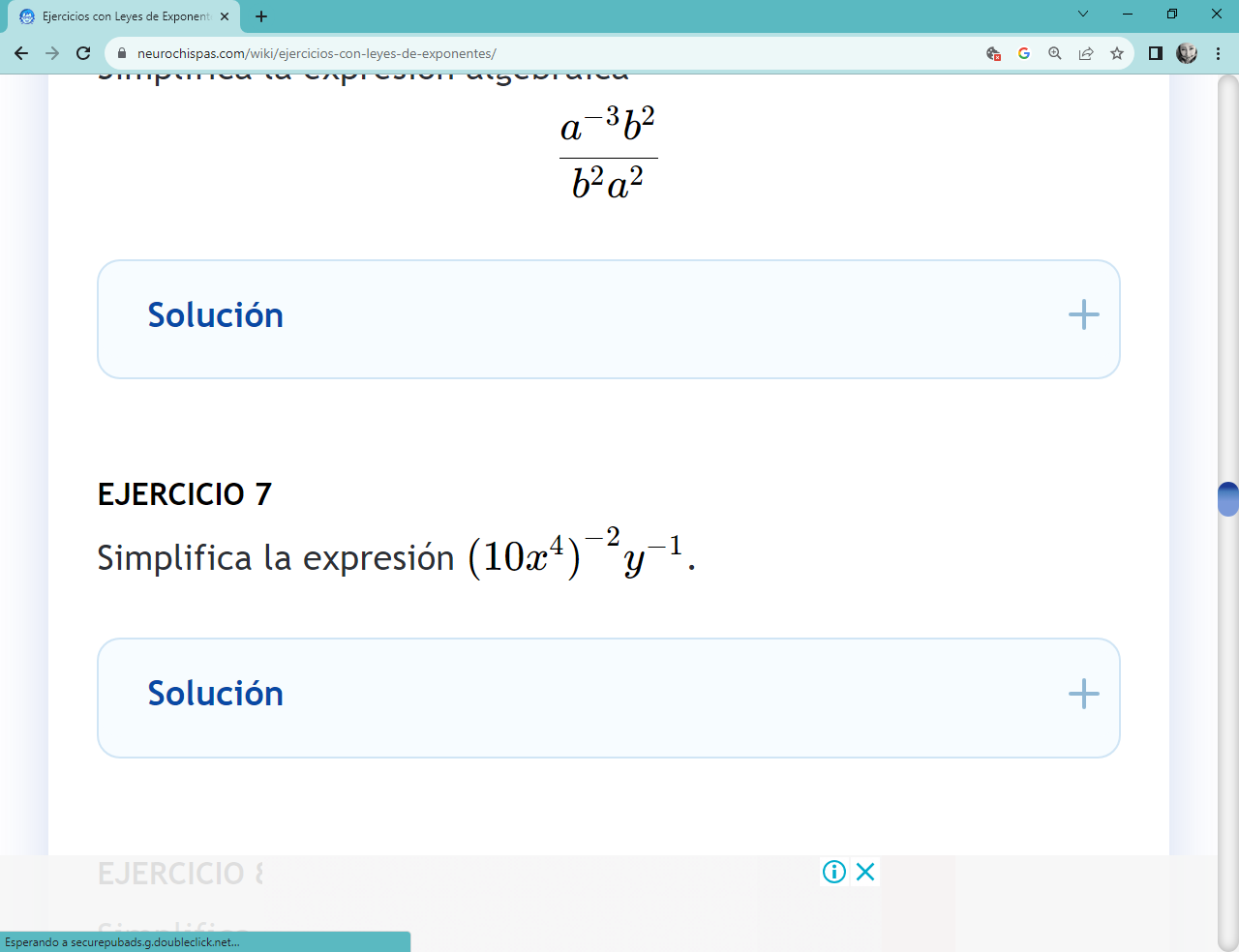 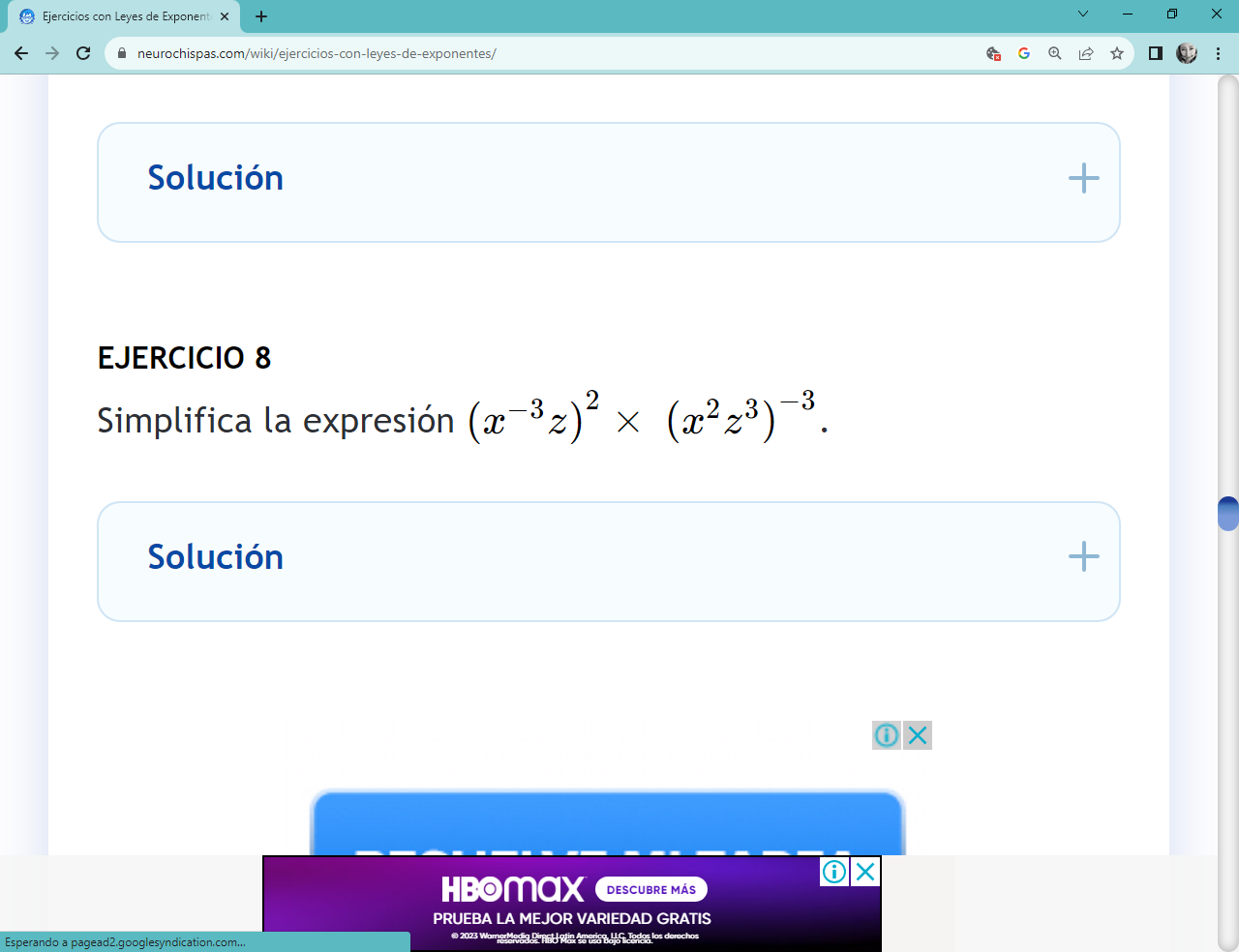 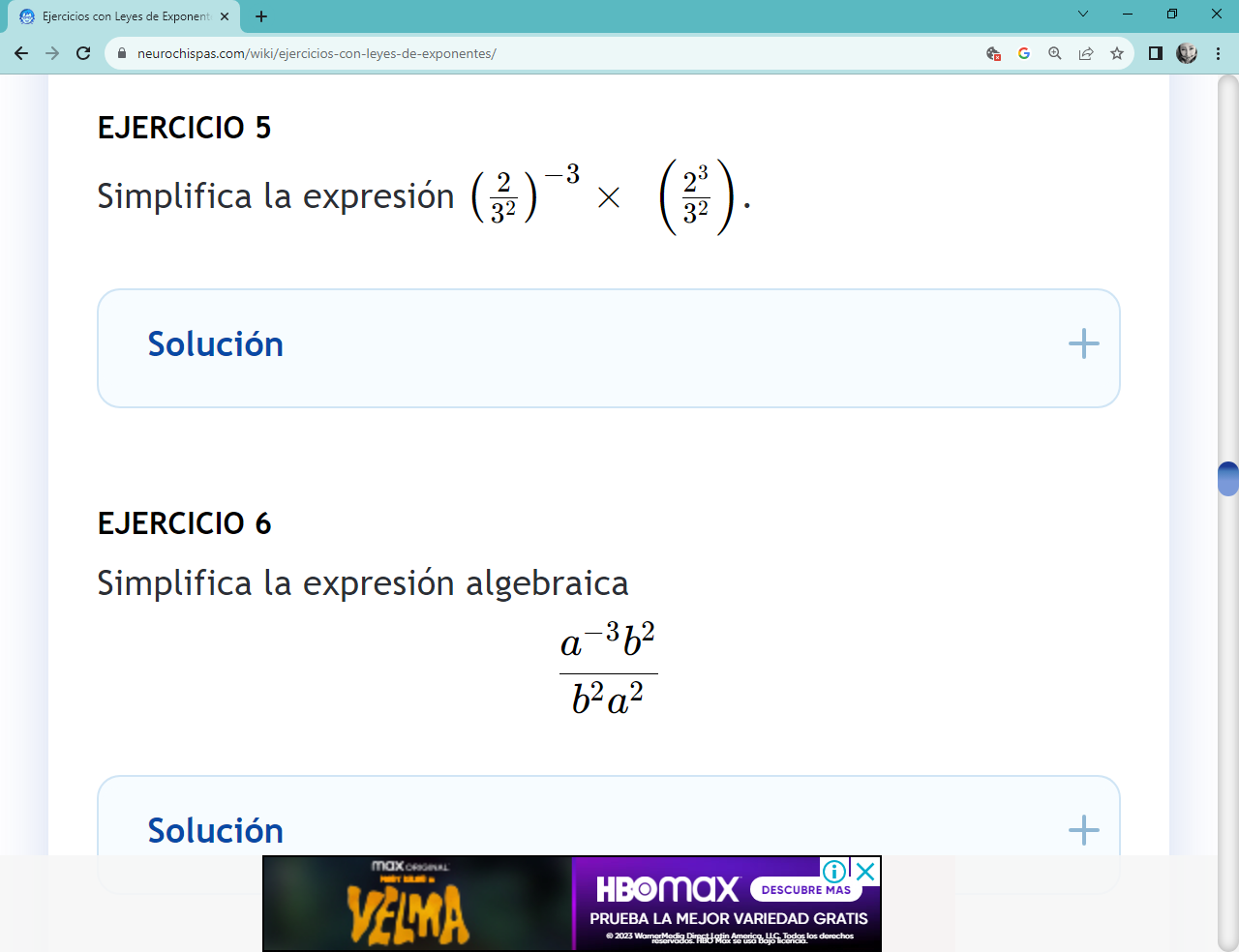 Lunes: Investigar las propiedades de las leyes de los exponentes y escribirlas en forma de tabla en el cuaderno (NO aceptaré hojas impresas)*El temario queda pendienteMiércoles: Realizar los ejercicios que se encuentran en el blog de alumnos en la sección de matemáticas II **Los ejercicios los podrás encontrar en este mismo documento en la segunda hoja. Jueves: ver el siguiente video y transcribir los ejemplos en el cuadernohttps://youtu.be/ainnlQ_Owq8?si=6bbQbkbmqCh6kVXwViernes: traer el cuaderno de planea1) Ley del cero de exponentes: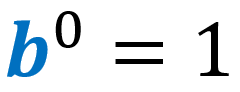 2) Ley de exponentes negativos: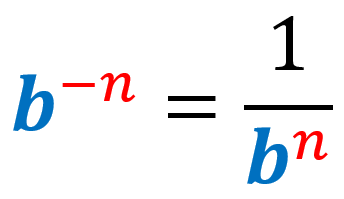 3) Ley del producto de exponentes: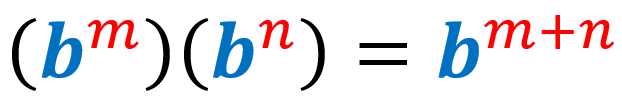 4) Ley del cociente de exponentes: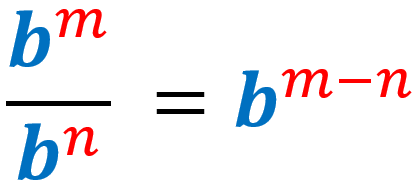 5) Ley de Potencia de una potencia de exponentes: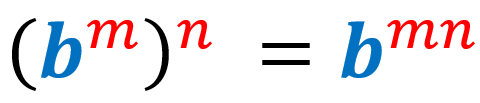 6) Ley de potencia de un producto de exponentes: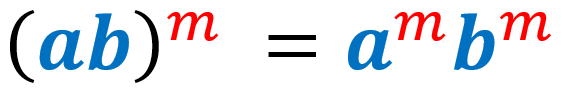 7) Ley de potencia de un cociente de exponentes: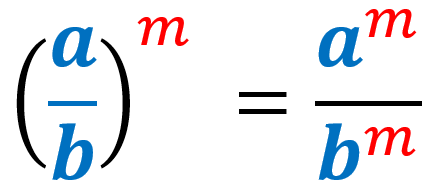 